Hello Coaches and "to be" Coaches:Thank you for signing-up to be a part of AYSO Bergen South East's coaching staff for the 2017 Season!SAVE-THE-DATE:  Mandatory Coach Meeting to be held on September 9, 2017, 10:00AM at Leonia Annex, 305 Beechwood Street, Leonia. Jersey. During the meeting you will receive : 1) pertinent information regarding the season; 2) Answers to your questions; 3) coach bags 4) Team Uniforms and 5) an opportunity to sign-up for your practice day and time.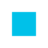 YOUR PRE-SEASON MANDATORY TO DO LIST - To be completed before start of the season on September 16, 2017.1.) Volunteer Registration: If you have not already done so, go to www.ayso1089.org  and register as a coach volunteer. Required All Coaches.        AYSO CLASSES: 2) Concussion Awareness Online Course - go to: https://aysou.org/default.aspx. (Note: Username= your email address used to register.) Next, go to My Courses link and select and complete on-line course.  Required: All Coaches, Every Year.  3) Safe Haven Training - go to: https://aysou.org/default.aspx My Courses link, select and complete on-line course. Required: New Coaches only.  4) Classroom and Practical Division Training, https://aysou.org/default.aspx My Courses -> Instructor Led Courses -> Coach Instructor Led Courses.  Coach training is completed in two parts - In classroom and practical training on the field.  We have held several of these already and will send you information on our FINAL make-up training date shortly. Required:  New coaches or coaches changing divisions. 5.) Fingerprinting -  Required by Leonia Police Department.  Please complete the IdentoGo application (attached here) and schedule a time directly with MorphoTrak Center in Paramus to get fingerprinted.  Fingerprinting is by appointment only.  You may schedule at www.bioapplicant.com/nj or by calling 1-877-503-5981, M - F, 8:00AM to 5:00PM EST and Sat, 8:00AM to 12 Noon EST.  To get reimbursed for the service fee ($25.70), once you have been fingerprinted at MorphoTrak Center, please submit a copy of your application and paid receipt to:  Leonia Recreation Center, 370 Broad Avenue, Leonia, New Jersey, attn: AYSO BERGEN SOUTH EAST.  You may also hand in for reimbursement at our Mandatory Coach Meeting on September 9, 2017. Required: All coaches every two (2) years.  Note: If you have been fingerprinted as a requirement of your profession or other coaching within the past two years, then you are covered. Please contact me at anytime should you need assistance or have any questions with the foregoing.We are looking forward to a fun season!---------------------------------------------------------------------------------------------------------------------------------------------------------------------------------------------------------------------FREQUENTLY ASKED QUESTIONS:What region are we? - Region 1089, Bergen South EastWhen is the season starting/ending? - September 16, 2017 - November 18, 2018. When are games? Saturdays for U5/6 - U10; Sundays for U12/U14;Where are the games? Sylvan Field, Leonia; Possibly at Edgewater, Veteran's field during inclement weather.Where and when are practices held?  Coach's choice.  Sylvan field: Any one hour period between 6-8pm on either Tuesday, Wednesday or Thursday.   Edgewater Veteran's field: TBD.